Testando os dons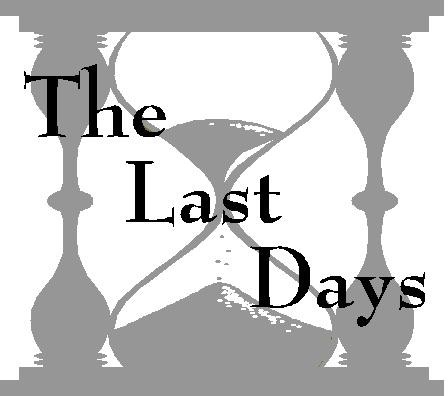             Lição 30Por que precisamos testar todas as manifestações espirituais?1 João 4:1 	O que o Senhor dirá a muitos que profetizaram?Mateus 7:22-23 	O que Ele disse que surgiria nos últimos dias?Mateus 24:24 	Quais quatro recomendações específicas Paulo dá?1 Tessalonicenses 5:19-21 	De acordo com qual palavra devemos testar todas as coisas?Isaías 8:20 	O primeiro e mais importante teste de um profeta é que a sua mensagem esteja em harmonia com a lei de Deus e o testemunho dos profetas anteriores de Deus.Como a aparência de um falso profeta engana o povo?Mateus 7:15 	Como então podemos diferenciar o genuíno do falso?Mateus 7:16-20 	Os falsos profetas fortificam as mãos do perverso, de modo que o quê?Ezequiel 13:22 	O segundo teste de um profeta é o fruto de seu ministério. Sua própria vida revela o caráter de Deus? Seu trabalho sustém as marcas do alto e santo chamado de Deus. As vidas das pessoas são elevadas através de sua influência?O que a precisão das predições de um profeta indica?Jeremias 28:9 	O que a imprecisão da predição indicaria?Deuteronômio 18:21-22 	Também, mesmo se um sinal aparecesse, o que na mensagem de um profeta comprovaria que ele é falso?Deuteronômio 13:1-5 	O terceiro teste de um profeta é a precisão de suas predições. Predizer, todavia, não é a função primária de um profeta. O trabalho do profeta é carregar as mensagens que Deus dá e essas mensagens podem ou não podem conter informações sobre o futuro. Mas quando Deus revela eventos futuros, podemos ter certeza de que acontecerão da maneira que ele predisse.Às vezes, Deus dá profecias condicionais. A mensagem de Jonas sobre a queda de Nínive, por exemplo, foi condicionada sob a resposta das pessoas.Porque satanás também pode às vezes predizer precisamente determinados eventos antes de eles acontecerem, predições cumpridas não podem ser consideradas evidência exclusiva do dom genuíno da profecia. Mas satanás não pode predizer com 100% de precisão como Deus prediz. Por esta razão, quando as predições de um profeta são cumpridas consistentemente por toda sua carreira, devemos aceitá-las como evidência de sua autenticidade. Devemos em seguida procurar pelos outros testes a serem cumpridos também.Qual é um ensinamento importante que deve ser verificado?1 João 4:3 	Quais dois efeitos físicos Daniel relatou de sua visão?Daniel 10:17 	Os efeitos da visão de Daniel são descritos em detalhe em Daniel 10:7-19.- Daniel viu a visão sozinho. Os homens com ele não viram, mas estavam com medo.- E nenhuma força restou nele.- Ele perdeu a consciência, em seguida ouviu uma voz.- Uma mão o tocou, a qual o colocou sobre os joelhos e sobre as palmas das mãos.- E em seguida ele se levantou.- E ficou mudo.- Seus lábios foram tocados; ele conseguiu falar.- Não houve respiração nele.- Foi dado força a ele.Quando o profeta Balaão ouviu as palavras de Deus e viu a visão do Todo-poderoso, como sua condição física foi descrita?Números 24:4 	Embora nunca um teste conclusivo de inspiração divina, um fenômeno supernatural acompanhando uma visão concede credibilidade para a mensagem de um profeta. Mas porque satanás pode imitar esses sinais, não podemos basear nossa confiança em um profeta unicamente mediante manifestações físicas.Os sinais físicos nem sempre estão presentes quando um profeta recebe uma revelação. Deus frequentemente falou a Seus profetas em sonhos enquanto estavam dormindo.Temos muitos membros em um corpo; e em qual respeito são todos membros do corpo diferente?Romanos 12:4 	O que cada membro tem de forma diferente?Romanos 12:6 	Leia também 1 Coríntios Capítulo 12, especialmente os versos 4-11, 14-19, 28-30. A Bíblia não diz que um crente verdadeiro tem que ter qualquer dom particular. Nem diz que o crente pode escolher seu dom. O Santo Espírito concede dons diferentes para diferentes pessoas, “dividindo a cada homem várias vezes como ele deseja”. Entre os sinais de que Jesus disse que seguiriam aquele que acredita, eles falariam com o quê?Marcos 16:17 	A palavra “língua” (glossa) significa “idioma”.No dia de Pentecostes, como cada visitante estrangeiro ouviu os apóstolos falarem?Atos 2:6 	Uma segunda manifestação do dom de línguas ocorreu na casa de Cornélio, um centurião romano (Atos 10:46).Como Pedro explicou que o dom de línguas na casa de Cornélio não era diferente do que foi experimentado no Pentecostes?Atos 11:17 	A única outra instância registrada de línguas na Bíblia é Atos 19:6. E não há nada na passagem para indicar que a manifestação foi diferente.Ainda que eu falasse as línguas dos homens e dos anjos, e não tivesse caridade, eu me tornaria como o quê?1 Coríntios 13:1 	Qual é o único procedimento biblicamente aceitável para falar em outras línguas?1 Coríntios 14:27 	E se não houver ninguém para interpretá-la?1 Coríntios 14:28 	Que todas as coisas sejam feitas para o quê?1 Coríntios 14:26 	“A não ser que transmitais com a língua palavras bem articuladas, como se entenderá o que é falado? Porque estareis falando ao ar”. 1 Coríntios 14:9.3“Portanto, se eu não conhecer o significado da voz, serei, para aquele a quem falo, bárbaro, e o que fala será um bárbaro para mim”. 1 Coríntios 13:11.“Se, pois, toda a igreja se congregar em um lugar, e todos falarem em línguas, e entrarem aqueles que são iletrados ou os incrédulos, não dirão que estais loucos?” 1 Coríntios 14:23.A confusão provém de Deus?1 Coríntios 14:33 	Qual é o propósito das línguas?1 Coríntios 14:22 	Como, portanto, todas as coisas devem ser feitas?1 Coríntios 14:40 	À Luz da Palavra de Deus...Comentários adicionais: 	Nome: 	Próxima lição: Quando Todas as Religiões se Unem4